附件6（1）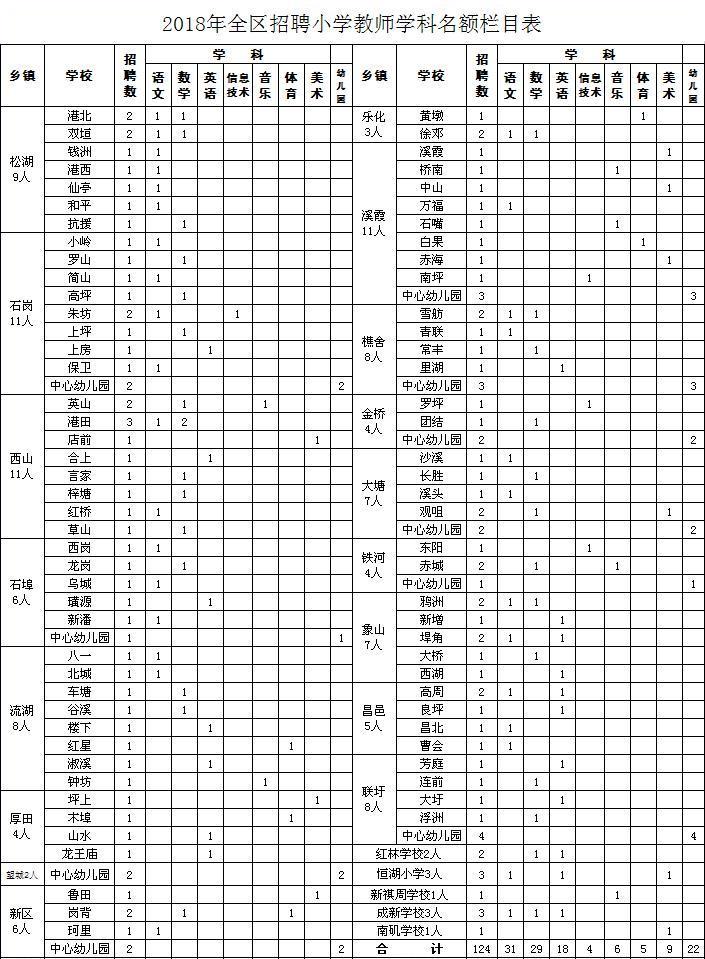 附件6（2）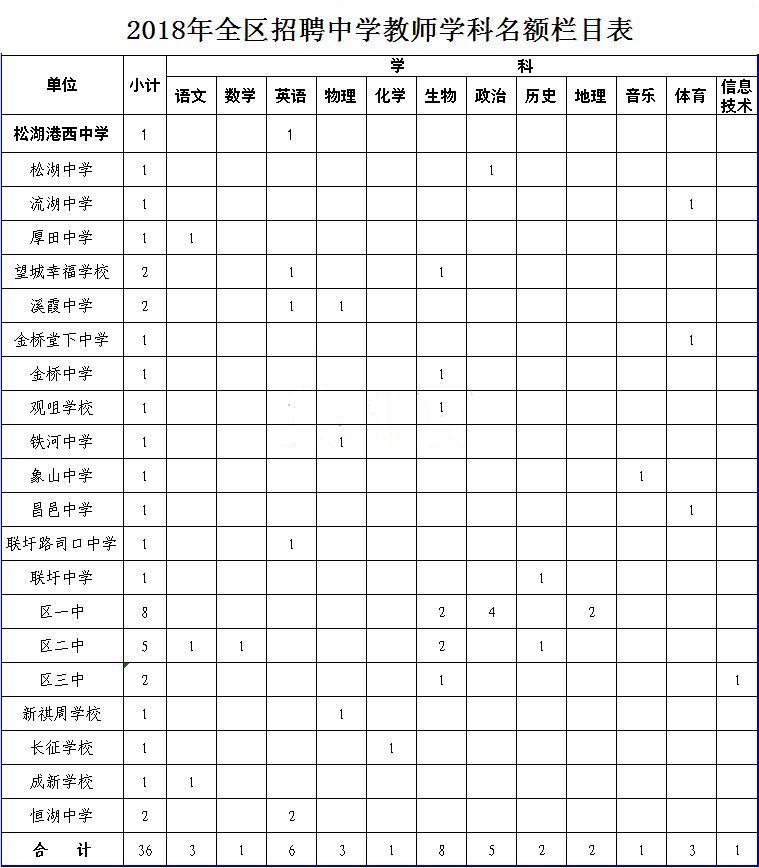 附件6（3）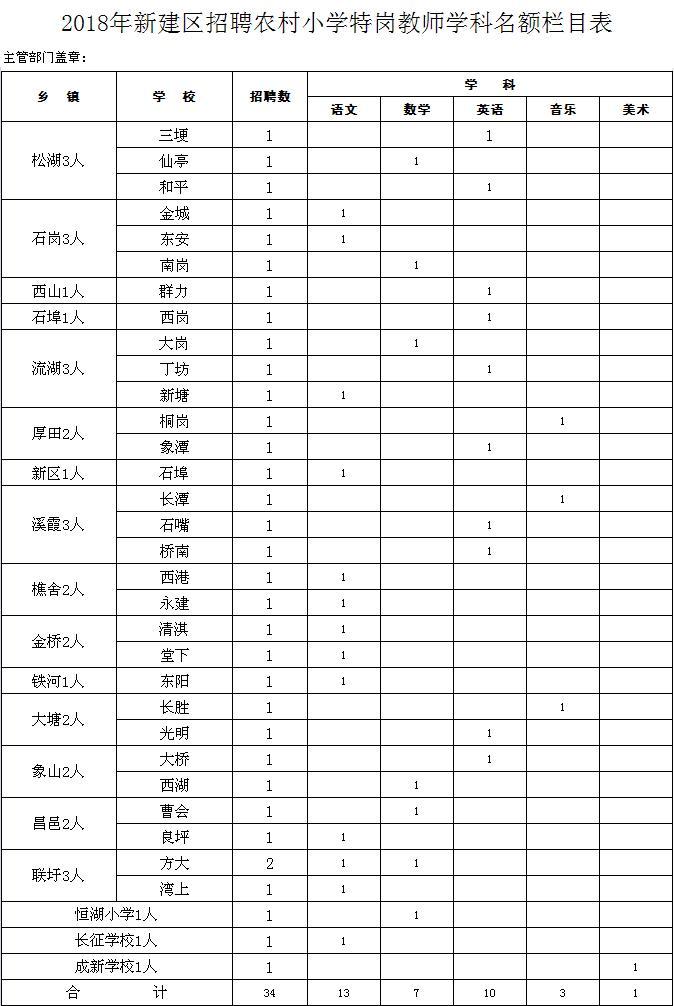 附件6（4）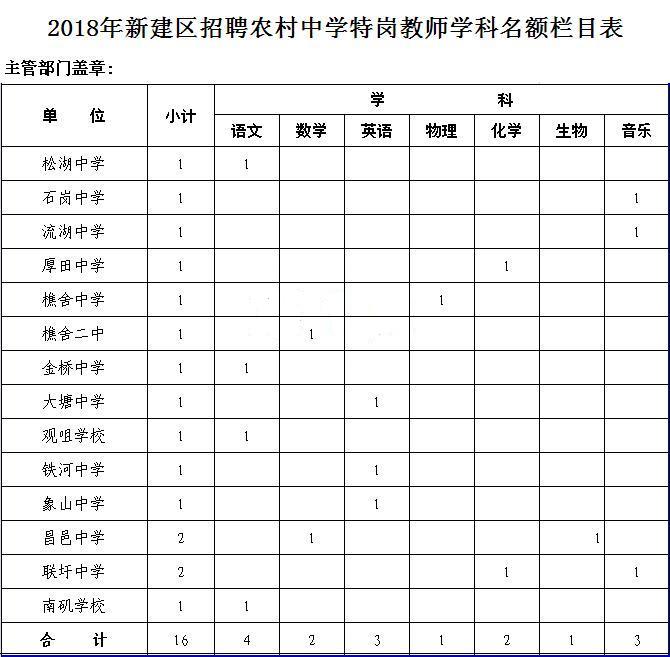 